GRACE VICCARY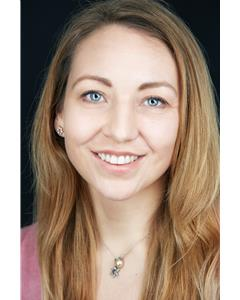 Location:	LONDONHeight:	5'8" (172cm)Playing Age:	23 - 35 yearsAppearance:	Eastern European, Mediterranean, ScandinavianEye Colour:	Blue-GreenHair Colour:	Blond(e)Hair Length:	LongVoice Character:	NaturalVoice Quality:	SmoothCredits:2017, Film, Lisa, 1.7 MILLION, Netherhall Pictures, Brandon Sheppherd2017, Film, Karen, HARRIET, Scientime Productions, Daniel Cotter2016, Film, Grace, SEEING GRACE, Pheonix Performing Arts Trust, Mary Scott2016, Stage, Cleopatra, Lady Macbeth, Helena and Kate., SHAKESPEARE IN THE GARDEN, Nimble Jugglers, Andrew Cleaver2016, Television, The interviewer, THE LODGERS, Ecinema, Keni Ogunlola2015, Stage, The Policeman, CONFESSIONAL - TENESSE WILLAMS, Edinburgh Festival, Jack Silver2015, Stage, Olivia, TWELTVTH NIGHT, The Shakesperience, Darren Hirst2014, Film, Lead Lady, BONES, En Productions, Neo Matoso2013, Stage, Kat, WEDNESDAY'S CHILD, Temple Productions, Gary Condes2010, Stage, Beau, BEAUTY AND THE BEAST, Abundant Life Productions, Fi Beale2006, Television Movie, Mum, THE INCONTINENT GARDENER, MT productions, Jeremy Caram2005, Street Theatre, Flo, THE STORY OF THE EARTH, Jeunesse Productions, Edith Tellenbach2003, Stage, Gus, THE DUMB WAITER BY HAROPLD PINTER, The Hebron Players, Jeremy Bidgood2001, Stage, Cecily Cardew, THE IMPORTANCE OF BEING EARNEST, Longridge, Joanne Wilson1998, Stage, Elizabeth Bennett, PRIDE AND PREJUDICE, Longridge Productions, Joanne WilsonSkills:Accents & Dialects:(* = native)	American-California, American-Southern States, Australian, Bradford, Edinburgh, French, Leeds, Liverpool, London, Scottish-Standard, Spanish, YorkshireLanguages:(* = Native/Fluent)	English*, French*, German, Italian, Spanish, WolofMusic & Dance:(* = highly skilled)	Ballet, Contemporary Dance, Dance (general), Freestyle Dance, GuitarPerformance:	Actor-Musician, Actor-Singer, Audio Books, Audio Drama, Comedy Improv, Green Screen, Immersive Performance, Poetry Reading, Presenting, Radio Presenting, Role Play, Singer-Professional, Street Theatre, Translation Audio Books, TV Presenting, Voice Acting, Voice OverSports:(* = highly skilled)	Football, Horse-riding, Ice Skating, Real Tennis, Stand Up Paddle Board, Swimming*, Swimming (Open Water)*Vehicle Licences:	Car Driving LicenceOther Skills:	Ambidextrous, Artist (Fine Art), Artistic Director, Assistant Director (experienced), Assistant Stage Manager (ASM), Barista (experienced), Bartender, Computer Literate, Editing/Proof-Reading (experienced), Filmmaker, Hand Modelling, Lifeguard, Model-professional, Pilates, Silver Service, Story Telling, TEFL Tutor, Theatre Design, Translating, Translator, Typing (touch), Writer